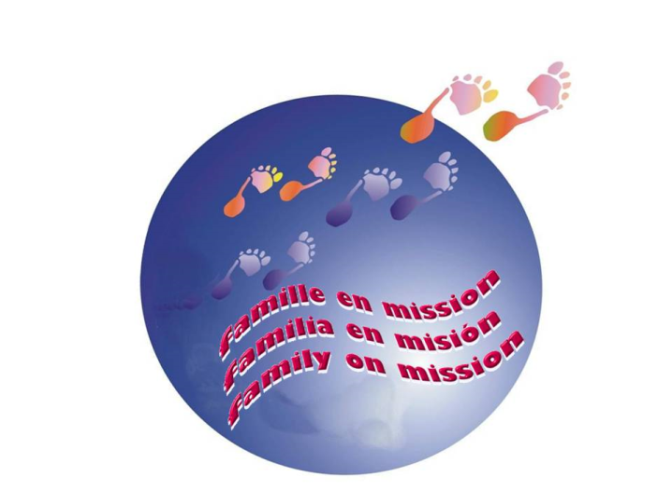 “Family of Pierre Bienvenu, are you Mission in Today’s World?”Council of the FamilyMEETING POINT  5Objectives of the Council of the FamilyTo review the impact of the Fourth Congress of the Family, 2012To move forward in our understanding of our identity as  FamilyTo examine today’s reality, and discern our commitment as  Family.CONTENTSPARTICIPANTS						  4OPENING ADDRESS OF THE COUNCIL OF THE FAMILY						  5Sr. Ana Maria ALCALDE, Superior General“OUR SHARED IDENTITY, CHARISM AND MISSION”  						13Pedro Avila, Lay Associate, SpainSOME CHARACTERISTICS					27DECISIONS							28COMMITMENT OF THE COUNCIL OF THE FAMILY        30CLOSING						            31PARTICIPANTSRELIGIOUS INSTITUTEAna María ALCALDE  - Superior GeneralBernadette TAURINYA – Vicar for ContemplativesKumudinie DASSANAYAKE – General Leadership TeamGeni DOS SANTOS CAMARAGO – General Leadership TeamEithne HUGHES  - General Leadership TeamMicheline KENDA – General Leadership TeamMarian MURCIA – General Leadership Team – BursarVicariate CouncilMalini JOSEPH  - CouncillorLorenza PONNANWILA – CouncillorElizabeth SEBASTIAN – Councillor – BursarINTERNATIONAL COMMITTEE of LAY ASSOCIATESPedro AVILA  - Coordinator EuropeRenaud POULIN – Coordinator CanadaDamiana FERNANDEZ – Coordinator Latin AmericaLeonard MBEMBE – Coordinator Africa (francophone)Matlali MOHLOMI – Coordinator (Anglophone)Regina RAMALINGAM – Coordinator AsiaPRIEST ASSOCIATESJean-Louis DESPEAUX  - FranceBenedicto FURO  - PhilippinesJacob NICHOLAS – Sri LankaSECULAR INSTITUTEMª Dolores PÉREZ PLÉ  - Superior GeneralGladys BOBADILLA  - CouncillorPat KELLY  - CouncillorTina MARTI  - CouncillorBéatrice MESNARD  - CouncillorOPENING OF THE COUNCIL OF THE FAMILYRome, 18 – 22 September, 2015Welcome to this Council of the Family. The community that is welcoming us here wants us to feel at home and hopes that we will have a “Family experience” among ourselves during our time together. As we begin this meeting, we need to become aware of the fact that we are here as the Council of the Family.  As such, we are not here as representatives of our own Vocational Group;  each one of us has the responsibility of feeling and acting in and for the Family as a whole.  We are an inter-Vocational group, co-responsible as equals for the present and the future of the Family of  P. B. Noailles.The objectives for this Council of the Family are:To review the impact of the Fourth Congress of the Family, 2012To move forward in our understanding of our identity as a FamilyTo examine today’s reality, and discern our commitment as a Family.The theme is:  “Family of Pierre Bienvenu, are you Mission in Today’s World?”A challenge inspired by what the Pope says in Evangelii gaudium puts us on the alert: “My mission of being in the heart of the people is not just part of my life or a badge I can take off; it is not an “extra” or just another moment in life. It is something that I cannot uproot from my being without destroying my very self. I am a mission on this earth; that is why I am here on this earth.” We can apply these words to ourselves as the Family of Pierre Bienvenu Noailles.  We cannot separate Charism and Mission.  The Mission is something alive which begins when God called us into being, which was confirmed in Baptism and which we took on in a more conscious way when we committed ourselves freely on the spiritual path which the Holy Family offers us. What does the “Mission” consist of?  Remembering what I have just quoted, it is certainly much more than something we can say or do – although both of these are essential to it. It is, rather, an inner awareness, an attitude which leads us to see ourselves as “channels” through which Life finds expression in all circumstances. That was how Jesus lived his Mission.  We are his witnesses, disciples and followers and consequently, as people who continue his mission, we are called to act in a similar way.  The Mission we received as a Family from the very beginning is “to spread and strengthen the faith everywhere.”  Where and how do we need the Spirit right now to spread and strengthen the faith that we are all the Family of God?  Responding clearly and with discernment to this challenge can lead us to a vital transformation of the way we live the Charism and Mission today.We are all aware that we are going through a profound global crisis (ecological, ethical, economic, political, religious…) which affects both human beings and the Planet. Let us look, for example, at what is happening in Europe and in the countries from which thousands of people are fleeing in an attempt to save their lives from war, hunger… and to find a safer place and new opportunities.  This scenario confirms what some are saying about living in chaotic times caused by complex situations, mind-boggling changes – without the time to assimilate them – and continual unpredictability.  We often experience insecurity, fear, anxiety, loss of identity…and we feel we no longer have a firm hold on things that used to have meaning for us. This global context makes it more difficult to confront the period of history in which we are living with clarity and boldness.Each one of us can remember many situations and experiences which confirm this because, generally, we find it easier to critique causes and see consequences than to have proposals or solutions for such complex matters. We need to broaden and deepen our gaze if we are not to remain just at this level of our perception of reality which does not show us other important dimensions. We need to realize that while one thing is dying, something new is being born, and we have to make an effort to see these very fragile buds that are already appearing. “It is only the Christian who is able to see the signs of hope that underlie the process of change who will be able to become part of history and be present to the present moment.” (García Roca)   Discovering and caring for these new buds, which direct us towards another way of living our inter-relationships, will give us reasons to hope and also help us to stay with the commitments we already have and/or to commit ourselves to new projects.As people who believe, we know with certainty that every time is a time of Salvation, and that nothing can prevent the fulfilment of God’s Plan which is the bearer of abundant Life for the whole of Creation, through channels of compassionate love and reconciliation.  In order to understand this very profound truth which is hidden by reality, we need to be able to see things with the eyes of faith nourished by the Word and contemplation. Do we take the time to look calmly and deeply at what we are living personally and at what Humanity and the Planet are living?  Are we willing to share this with others?Throughout our 195 years of existence, our way of fulfilling the Mission has changed, depending on the needs of the contexts where we have lived or are living.  It is essential that we have a clear “vision” with regard to our Mission because that is what tells us the direction we must go while, at the same time, enabling us to be flexible and creative in choosing the ways and means to respond better to the current cries of Humanity and of the Planet. The words of Pierre Bienvenu, at the beginning of our Foundation, invite us and challenge us once again to search for clear and more appropriate responses to the reality that we are living today, “… it is very rare that the ideas and needs of a century that is drawing to a close respond to the ideas and needs of the one that is beginning… that is why we have seen new Societies succeeding older ones.  Their objectives are the same but, nevertheless, they adopt new forms and new means in order to adapt to the circumstances that caused them to be founded.". And we can also welcome Pierre Bienvenu’s other desire, “Do not separate yourselves from those who live under the common law…accompany them on their journey, support them in their struggles…and share with them all the risks and dangers of the journey.” Present-day society presents us with great challenges but also with many opportunities.  If “we are Mission in this world” what response can we give today as a Family? In Evangelii gaudium, the Pope says,  “Whenever we make the effort to return to the source and to recover the original freshness of the Gospel, new avenues arise, new paths of creativity open up, with different forms of expression, more eloquent signs and words with new meaning for today’s world.  Every form of authentic evangelization is always ‘new’”.Our Mission is the mission of the whole Family.  We are gradually developing our awareness that we are “ONE Family on Mission, gift in a changing world” and that each member and each Vocation is responsible for the Whole and for making our Charism known and visible, witnessing to hope and joy in our world.”Each Vocation contributes to the common Mission on the basis of its own identity and this is a gift from God to the other Vocations because it enriches and complements us. Therefore, we either carry out our Mission together and in collaboration and complementarity with one another or we are not faithful to the Charism we have received. It is essential that we be aware that we are all leaves and branches of the same tree, nourished by the same sap and sustained by the same roots. Connected to these roots and to the same trunk, we can carry out our Mission with a great diversity of lifestyles, activities and commitments.   This is the parable of communion that we wish to live as a Family in the reality of the present-day world. This is our mission, our reason for being in the Church and in the world. Are we flexible and creative enough to respond to the needs of today’s world without losing our connectedness with the Charism and with one another?When a tree is healthy, it has life and there is harmony between all its parts.  When the Family of P. B. N. – lay associates, priests, consecrated seculars, contemplatives and apostolics – live in an interconnected and interdependent way, our life of communion flows, we all gain in vitality and invest more energy and fruitfulness in the Mission, enlivened by the Spirit of God Alone as it was lived by Jesus, Mary and Joseph.In order to move forward in our awareness of being ONE Family on Mission, we have to delve into the fundamentals that constitute us as that family.   Our Family is not united by bonds of blood or kinship but by other ties: a common vocation to follow Jesus and to collaborate in his Mission. This is what unites us more strongly than anything else and generates closeness, a sense of belonging and co-responsibility in the Mission. The Holy Family – lovely image of the Trinity – which is our source of inspiration, loved, sought and desired God Alone in all things.   It was the will of God and God’s Mission that constituted them as a Family.  By accepting the Will of God, we too have been incorporated into the family of Jesus and his Mission of “gathering together all the scattered children of God” and forming one single family which includes the whole of Creation.May this meeting of the Council of the Family be the opportunity to grow in awareness and experience of what we are and what we are called to be – Mission in today’s world.Ana María ALCALDE“OUR SHARED IDENTITY, CHARISM AND MISSION”  We are one Family:  THE FAMILY OF PIERRE BIENVENU NOAILLES.Are we aware of the implications of this statement?How do we live out our belonging to a Family in which we share the same Charism and Mission? In this reflection we are going to put this and other questions on the table so as to be able to deepen and answer them on a personal level, a VOCATIONAL (community or group) level and globally as a Family.The Key to Pierre Bienvenu Noailles’s Spirituality is in the Image of “Family”P.B.N. did not found a religious Congregation.  If he had, all those not consecrated by religious vows would have been excluded.  He founded an Association which would include all Christian vocations.   When the trend was to found congregations where people distanced themselves from the world and enclosed themselves in a convent in order to follow Jesus Christ in a “controlled and suitable” atmosphere, P.B.N.’s inspiration led him to found an Association where everyone would have a place – a FAMILY.  It was to be a Family rooted in the world trying to respond to the problems it saw in a turbulent society and Church; a Family in which everybody would share the same Gospel values and a common commitment according to her/his own vocation. This was its distinguishing spirit.       All this was based on a very definite vision which was the fruit of the contemplation of God-as- Family, the Family of Nazareth and the early Church in the light of the Word.     In The Pilgrimage of the Holy Family, he wrote, “The Son of God came on earth to form a Holy Family and he wanted the first three members of this Family to be the models for all who would become part of it.   And in The General Rules he wrote,  "In the early Church, the Christians had but one heart and one soul.  Whatever the difference in their conditions [of life] or the diversity of their works, alone or in the world, they considered themselves as forming one single family in the midst of faithless nations.”  And he exclaimed,  “It was a moving spectacle."  So  P.B.N.,  moved by the witness of the life of the first Christian communities who considered themselves as forming “one single family”,  was motivated by the idea of living like them to revive and help people to live this “moving spectacle” in his time. He could have thought that this was an unrealizable utopia at that time but he listened to his inner voice.  He had a dream and he set out to fulfil it with all his strength, committing his whole life to it to the very end. This led him to found the Association of the Holy Family.      “To renew this moving spectacle among ourselves, he founded the Association of the Holy Family and invited all the disciples of Jesus Christ to become part of it, to put their prayers and merits in common, to console one another in their difficulties and to encourage one another mutually in the practice of all the virtues and good works, to work together for the glory of God and, above all, to spread and strengthen the faith in all souls.” P.B.N. had contemplated Jesus, Mary and Joseph, the Family from Nazareth whom he saw as the tangible image of the Trinity and the embryo of the large Family of the Church, and he took them as a modelTheir love is a reflection of the Love of God and they share a vital concern to do the will of the Father.  All three, both in their everyday lives and at important times, said “Yes” to God’s plan.This is the style of life that he proposed to the Family he had founded; a style of life based on the attitudes that result from the contemplation of Jesus, Mary and Joseph who loved, sought and desired GOD ALONE in all things. “The vocation, not only of the Daughters of God Alone, but of all the Associates or Sisters of the Holy Family should be especially distinguished by a spirit of zeal and detachment lived to a heroic degree—the spirit of God alone.  Jesus, Mary and Joseph loved, sought and desired only God alone here below.  He was the object of all their thoughts, all their desires and all their actions.  It was this spirit that guided them in everything.  Now, the sisters employed in the Works of the Association ought to identify themselves with this Holy Family, be filled with their spirit and live their life.  They should love, seek and desire only God alone in all things and draw from him alone all the lights, all the consolations and all the strength they need for fulfilling their vocation. Following the example of these perfect models and in conformity with the words of the gospel, “Seek first the kingdom of God and his justice and everything will be given to you as well” (Mt 6:33), they will seek above all to establish the kingdom of Jesus Christ in themselves…”   General Rules 1851.For Personal Reflection and Sharing - 1In the light of our Founder’s Charism, what is the present situation of our Family? Do we all share an identity based on the style of life that Pierre Bienvenu NOAILLES dreamed for his Family today?  How does our life demonstrate this? How do we, in our own Vocation, feel towards and relate to the members of the other Vocations?What do we share with each of them? Sharing our identity as a Family implies sharing our Charism and MissionLiving within a family stamps all its members with a personal seal which is specific to that family and makes it recognisable to others who do not belong to it.  Sometimes this is a physical feature which is the result of genetics passed on from parents to children.  In addition, there are usually other less tangible, or at least more subtle features, (gestures, mannerisms, reactions etc.) which distinguish a person as part of a group in which those features are consistent family traits. P.B.N. left a series of characteristics which all the members of his Family should not only know  but should practise daily until they become part of our very being in a natural and integrated way.   They are the result of living according to the Spirit of God Alone as Jesus, Mary and Joseph did.What are the characteristics that mark us out as a Family?  Do people recognise these Family features?At the wish of Pope Francis, we are celebrating the Year of Consecrated Life.  In a letter to all consecrated people, dated 21 November, he also addresses the whole Church inviting us to live a real synergy among all vocations so that we can develop a spirituality of communion beginning with ourselves and moving out to the ecclesial community and beyond.  “The Church cannot be at the service of the world if it does not integrate diversity”.  He specifically addresses lay people in the following very significant words: “In this letter, I wish to speak not only to consecrated persons, but also to the laity who share with them the same ideals, spirit and mission.  Some Religious Institutes have a long tradition in this regard, while the experience of others is more recent.  Indeed around each Religious Family, every Society of Apostolic life and every Secular Institute, there is a larger family, a “charismatic family”, which includes a number of Institutes which identify with the same charism, and especially lay faithful who feel called, precisely as lay people, to share in the same charismatic reality.  I urge you, as laity, to live this Year for Consecrated Life as a grace which can make you more aware of the gift you yourselves have received.  Celebrate it with your entire “family”, so that you can grow and respond together to the promptings of the Spirit in society today. On some occasions when consecrated men and women from different Institutes come together, arrange to be present yourselves so as to give expression to the one gift of God.  In this way you will come to know the experience of other charismatic families and other lay groups, and thus have the opportunity for mutual enrichment and support.” (3, 1)These words in which the Pope encourages consecrated people and lay people to be integrated into “charismatic families” and to share the same spirit and mission, is a message which shows us how very up-to-date our Founder’s dream is and which invites all of us as a Family to accept our serious ecclesial responsibility and to look with hope to the future of the Church as Family.  In the “Second Day on Shared Mission” which took place in Madrid in March 2015, Fr. Elías Royón, S.J., reflected on the relationship between lay people and religious.   We can read these words in the light of our being ONE FAMILY where, from the beginning of our foundation, we have been called to live the same Charism and Mission as equals.  A Mission, Yes!  But “Shared”In fact, the mission is shared precisely because there is only one – the one which the Lord, through the Church, has given to both lay and religious. It is wonderful to realise that we are a group, a Family, sent by the One who was sent by his Father. “As the Father has sent me, I also send you.” (Jn 20:21)We share the mission out of a life-giving and enabling gift that is given to all of us, the gift of mission which flows from the grace of our calling. “He called those he wanted…in order to send them out.” (Mk 3:14) It is, first of all, the gift of a Christian vocation effected by baptism and then the gift of a vocation to a religious family.    Accordingly, it is a gift of the Spirit which give us the right, so to speak, to share a particular charism of a religious family within the Church and to put it into action in keeping with a specific way of carrying out the mission. The mission is shared because it is born out of the vocational experience of each person.  Without a vocation, the shared mission is just collaboration as a result of friendship or affinity with various works.  It is not the expression of a charismatic vocation which comes from God.  The vocational aspect avoids a lot of possible confusion which can detract from what is most genuine in the shared mission.   Firstly, states of life can be confused and religious life devalued, or the lay state can be looked on as a mere duplication of religious life;  “shared mission” can be identified with shared work even though mission does, of course, imply work; or shared mission can be identified with voluntary work which gives unpaid help to  religious institutes.” (See José Cristo Rey García de Paredes, Sal Terrae, June 2011, p. 490). From this vocation, flows the sharing of a spirituality through which faith and mission are lived and sustained at every moment. The sharing of lay people in the spiritual heritage of each congregation is a common and calming image in many congregations.  And we need to proceed with this idea in formation if we are to have authentic participation in the spirituality of a charismatic family.  It is very important that, as well as specific professional formation for a particular apostolic mission, we provide an experiential knowledge of the central points of the Christian faith and the spirituality of the congregations which the mission calls for. (Common Formation)“Sharing also has a human dimension.  It is not just that lay people and religious work together to make plans or to discern the mission. Sharing means something more.  It is also the interweaving of affections which encourages mutual trust like Jesus’ disciples had when they embarked on a divine adventure (that was also human) and shared both their lives and friendship. The shared mission is not just work.  It is also personal relationships. It is not just words, but silence and prayer.  It is not just action but contemplation as well.   We need to cultivate being together without diaries, without programmes, without plans.  The family of the lay people and the community of the religious cannot be left out of sharing the mission. We all journey together and are nourished from the same source which has been given to us as a free gift – the charism of the congregation which strengthens our faith and gives meaning to our mission.”Integrating this approach into our FAMILY, not only means being aware of the fact that WE ARE ALL NECESSARY but means also that we integrate it and live it, both personally and in community, in the ordinariness of every day as well as in important moments. For example, all the Vocations should share in the processes of discernment which affect the objectives and development of the actual mission in a particular work – each person bringing a genuine complementary enrichment from her/his standpoint. Complementarity is one of the principal treasures of the FAMILY of P.B.N. It is true that in the process of maturing, it is essential that each Vocation find its identity and develop as a vocation, but if the Founder’s dream is to become a reality, all the Vocations must live the sense of complementarity deeply.      In the processes of growth, everything that can promote a common reflection for all the Vocations will be of benefit to and will promote the growth of true sharing.Our Journey so far In the Family of P.B.N., we have been deepening this theme progressively over the past few years:The Congress of the Family - 2002: “A FAMILY ON MISSION”. “AS A FAMILY ON A MISSION OF COMMUNION” what does it mean to work for a new world?Meeting Point 4: “To Know and Live our Being Family”. “Facing a New World of Meanings, Pathways and Relationships”.The Congress of the Family – 2012: “FAMILY ON MISSION, GIFT IN A CHANGING WORLD.”Throughout this journey, we have become aware that we are sent together AS A FAMILY and it is as a Family that we respond to a single mission according to our different Vocations. In the Document of the 4th Congress of the Family, we find clear orientations on how to live as A FAMILY WHICH SHARES THE SAME MISSION.For Personal Reflection and Sharing – 2What steps are we taking to make these Orientations come to life and so become a Family on Mission  In changing our mindset in order to understand our identity as a Family better?In getting to know one another?In communications? In being present as a Family?In common formation?In collaborating in the Mission?One of the key points for living as a family is a concern to get to know one another; being interested in getting to know the others and also allowing the others to get to know me.Are we concerned about getting to know the needs of others in their real lives?Do we allow the other members of the group or community to get to know us, or do we just share topics of conversation and activities? How involved are we in matters which affect the Family of P.B.N at all of those levels?We need to distinguish between:Being involved in activities specific to my VocationBeing committed to the progress of my Vocation and the other Vocations in the FamilyFeeling co-responsible for the progress and future of the group/community/Family.What aspects, among all the Vocations in our country/continent, do we think we should improve so that we can really live as the Family that our Founder dreamed of? What steps can we take to achieve that?LOOKING TOWARDS THE FUTURE“Not only have you a glorious history to remember and recount but you have a great history to build!  Look towards the future, to where the Spirit is propelling you in order to do great things with you.” (St. John Paul II)     Of course, we lean on the past in order to build the present but this should not dominate our plans and initiatives.  The 21st century needs other responses.  The words of our Founder at the beginning of the Association encourage us to look for new forms, new ways of responding to new needs. “The objectives are the same but they take on new forms and new means in order to adapt to the circumstances that need their response.” (General Rules 1851)    Often the realization of the suffering of so many people and of the Planet affects us and shocks us so much that they can paralyse us. We feel powerless, vulnerable and sometimes blocked when we are not numb or indifferent.  Keeping alive the dream of Pierre Bienvenu Noailles, as well as creativity and hope, is a need and a challenge that we cannot take on alone.  We must do it as a group and as a Family in solidarity with others.       We are members of the Holy Family because we have all been called to a common Mission which is not only for our own spiritual well-being.  Sharing our Charism sustains and prepares us for Mission in this changing world.For Personal Reflection and Sharing – 3What specific things, tangible and intangible, do we share at the different levels of participation within the HFB:With the people in my group or community?With other groups and communities in my area?With the five Vocations in general in my country, continent or Family?Pedro ÁVILA (Lay Associate – Spain)  SOME CHARACTERISTIC FEATURES OF OUR FAMILY TODAY WITH ITS CALLS AND CHALLENGESAs a result of our reflections we picked out the following apparently important aspects for living our Mission of COMMUNION together in our own particular situations:Rooted in our Founder’s experience of God and in solidarity with the world, we are called to a life of proximity, of multiculturalism;We are called to life in a Family in the complementarity of our five Vocations co-responsible, as equals, for the Mission and life of the Family;We are aware that we belong to a “common home” where everything is connected.  This leads us to deeper relationships;In a spirit of attentiveness, we seek and discern the new signs and needs of today’s world and  respond with  openness and daring.SOME DECISIONSTO SET UP A PERMANENT COMMITTEE OF THE COUNCIL OF THE FAMILYComposition: The Leaders of the three Groups of Consecrated Life, one Lay Associate and one Priest Associate.THE BICENTENARYTo set up an international Team. The Permanent Committee will decide on its composition.  The Leaders of the various Vocations will send names before 1 December 2015.  The Team will begin work in 2016.TO SET UP A COMMON HOLY FAMILY HUMANITARIAN FUNDProjects will be presented before 30  June  2016.These projects will be presented by the Family at local level.  (They will not be presented by an individual, group or community). The Permanent Committee and the International Team for the Bicentenary will choose the project (perhaps two) and inform us about it so that we can support it. The fund-raising campaign will be launched and the money will be collected during the course one year beginning on the date the project is approved. The Permanent Committee will let us know where to deposit money for the common Fund.TO SET UP A FUND FOR THE RESTORATION OF THE ISLAND (Martillac)A detailed study will be made to find out what the most urgent restoration needs are.  At the end of the year of fund-raising for the common project, this one will be launched.  (The second six months of 2017 and the first six month of 2018) –  one year.   The restoration will be done according to the amount of money collected. DOCUMENTARIES AND OTHER MATERIAL FOR THE BICENTENARY about the Family of PBN, history and present-day situation.  These initiatives will be at local level.A competition of DVDs, Logos and other material.  These will be circulated.The best ones will be chosen and sent wherever the most competent people and possibilities of production are to be found so that a general DVD can be produced. FINAL MESSAGE & CLOSING CELEBRATION"Gratitude is the memory of the heart" (P.B. Noailles).At the end of the meeting we shared feelings of deep gratitude because:• We have come to know each other better and have been energised  by one another to go forward,  living and sharing the gift received.• We are growing in the awareness of our identity as FAMILY, where  the five vocations share  the same Charism and Mission  in complementarity  and co-responsibility.• The impact of the Congress of the Family of 2012 was very positive and we want to continue to deepen and implement its guidelines.• The Charism has much to offer to our world, immersed as it is in a deep global crisis affecting both humans and the Planet.• We want to make the celebration of the Bicentenary of our foundation an opportunity to be rooted in our charism and make it better known.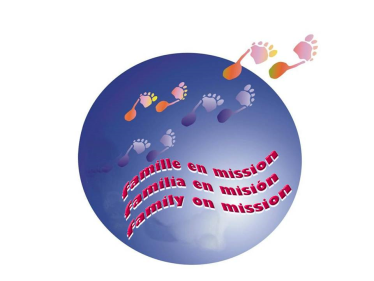 Council of the FamilyRome, September 2015